SLOVENŠČINA – 1. 6. 2020 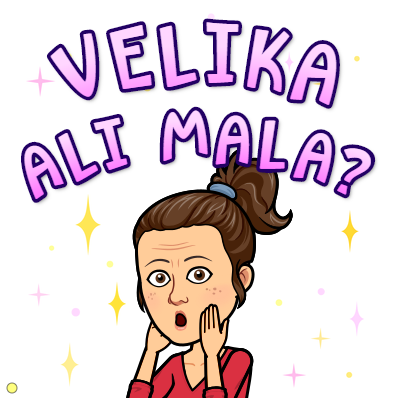 Pozdravljeni,danes bomo nadaljevali z obravnavo lastnih imen, in sicer bomo pogledali stvarna lastna imena.Preden pa se lotiš obravnave nove učne snovi, si poglej rešitve prejšnjih dveh ur.REŠITVE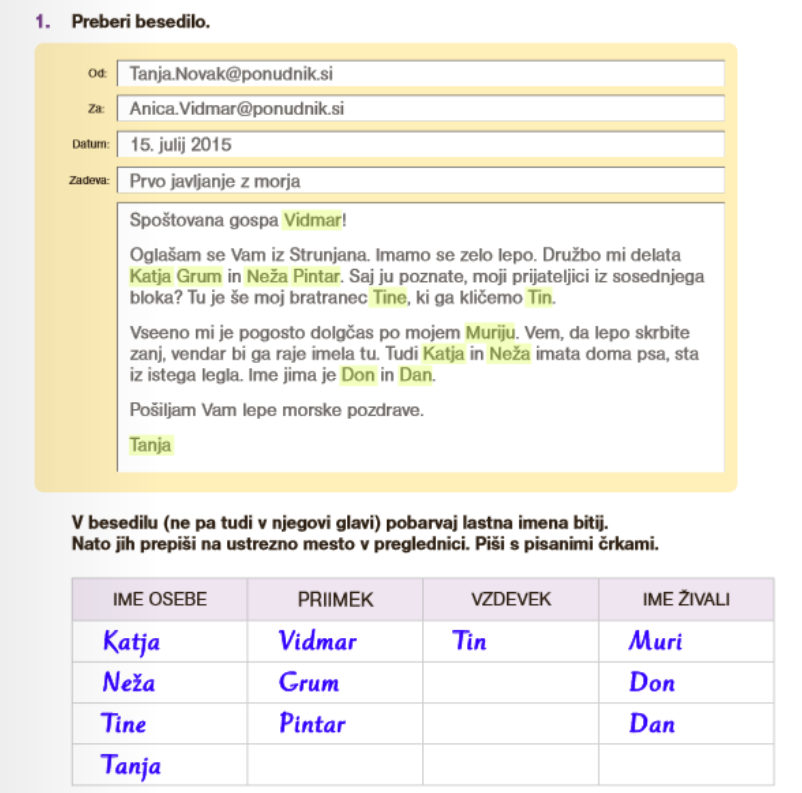 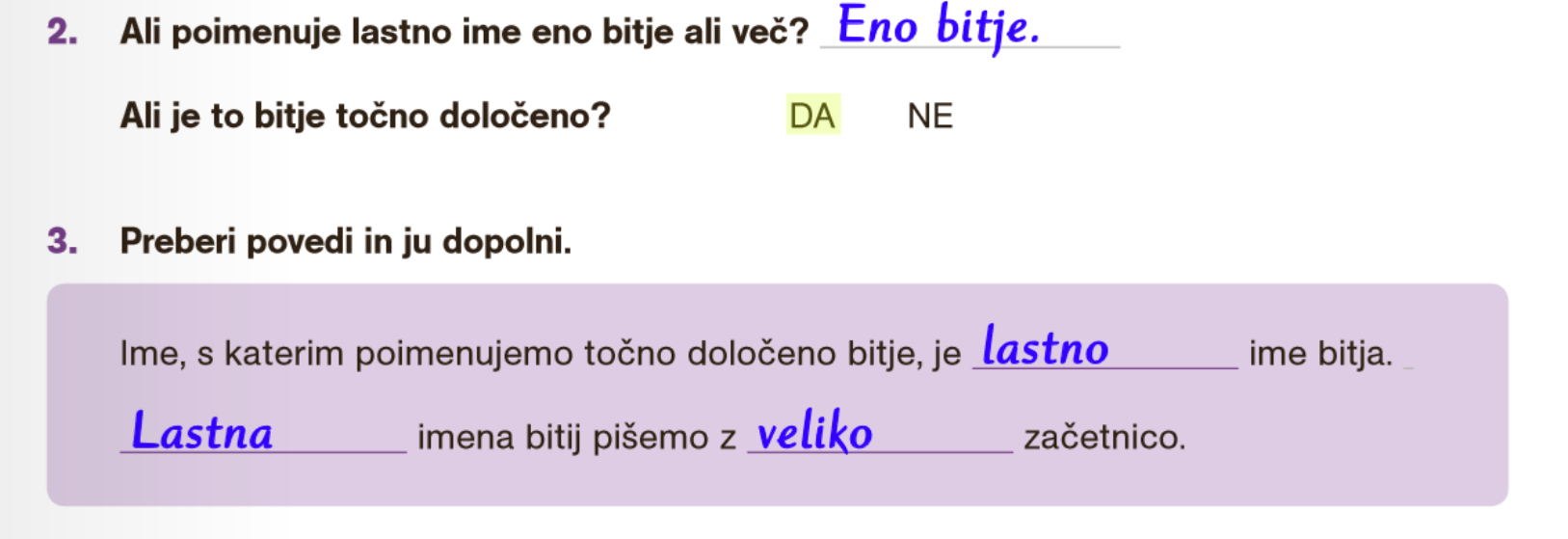 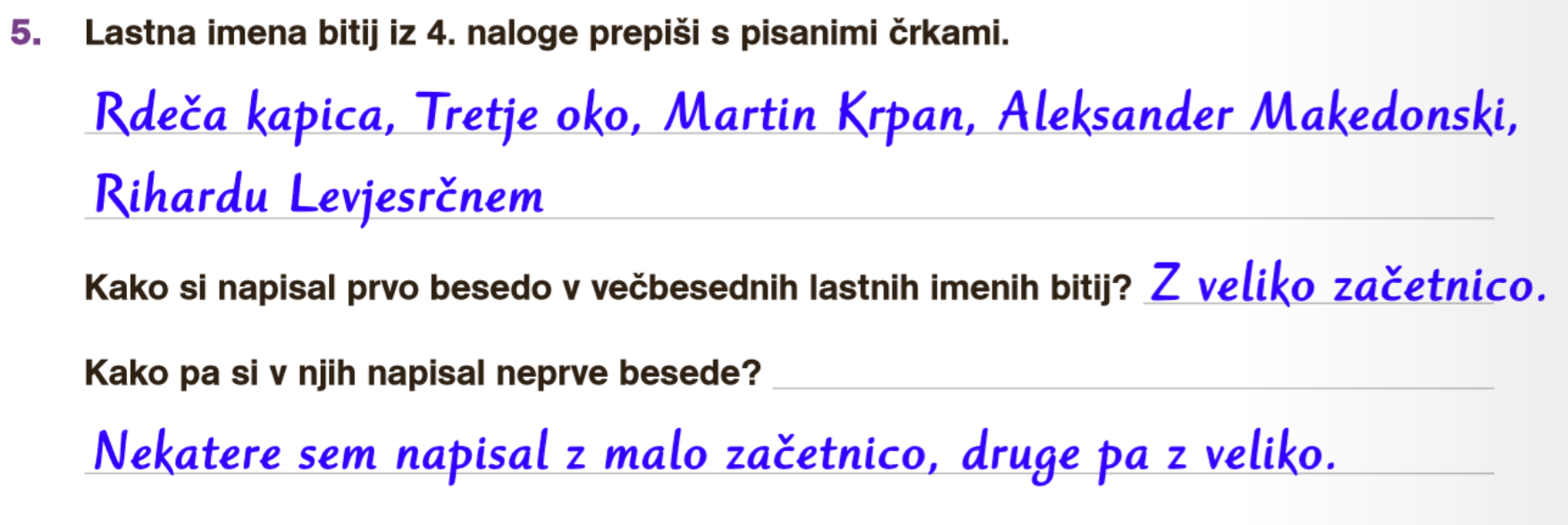 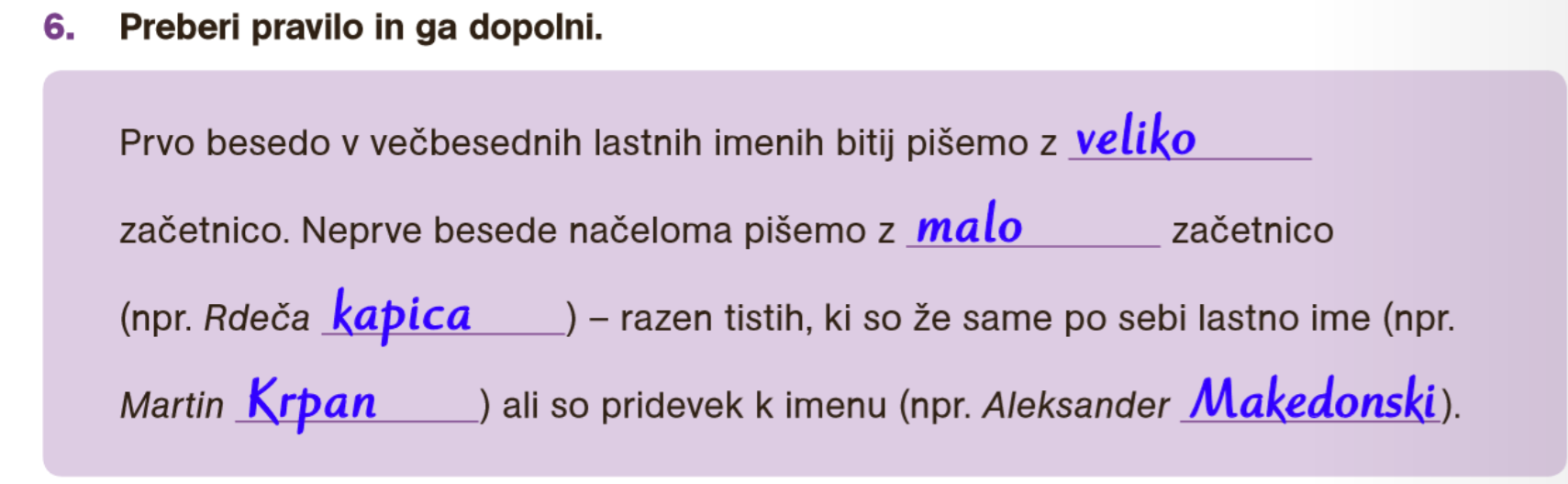 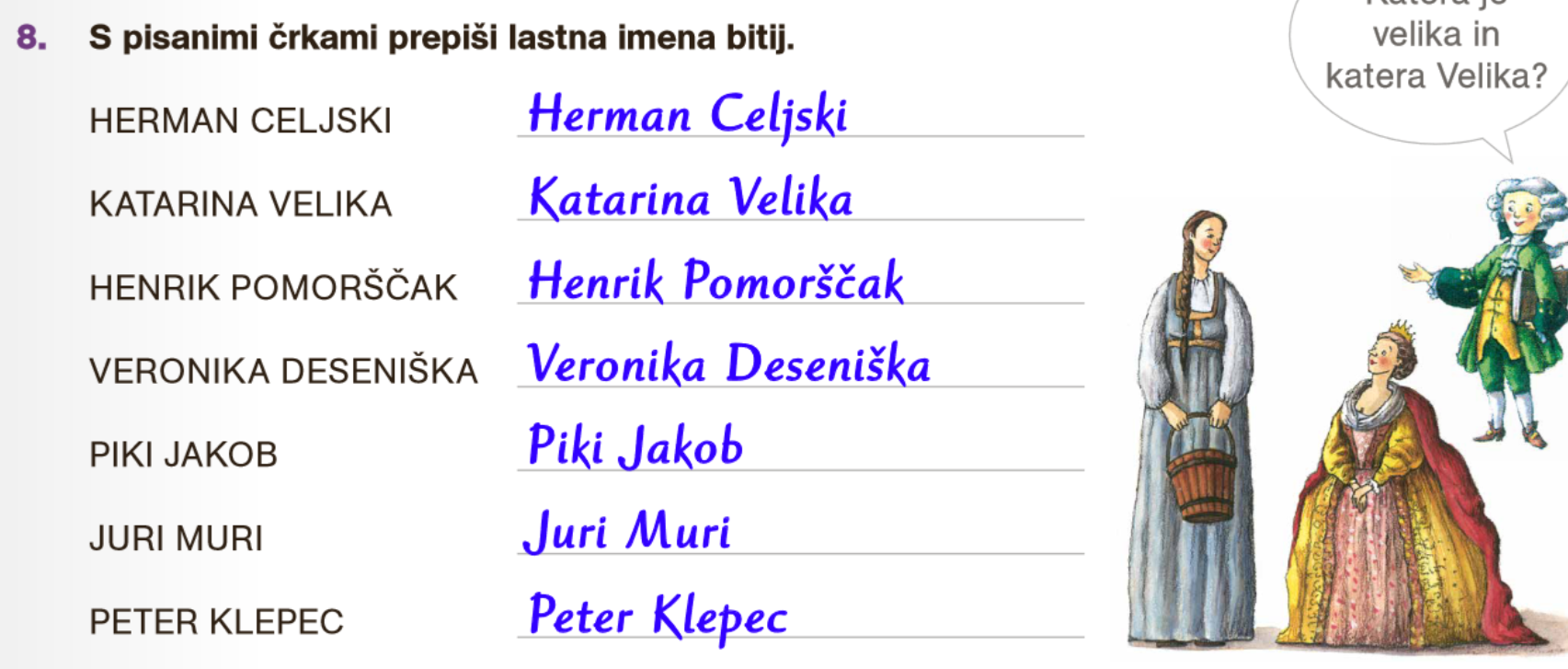 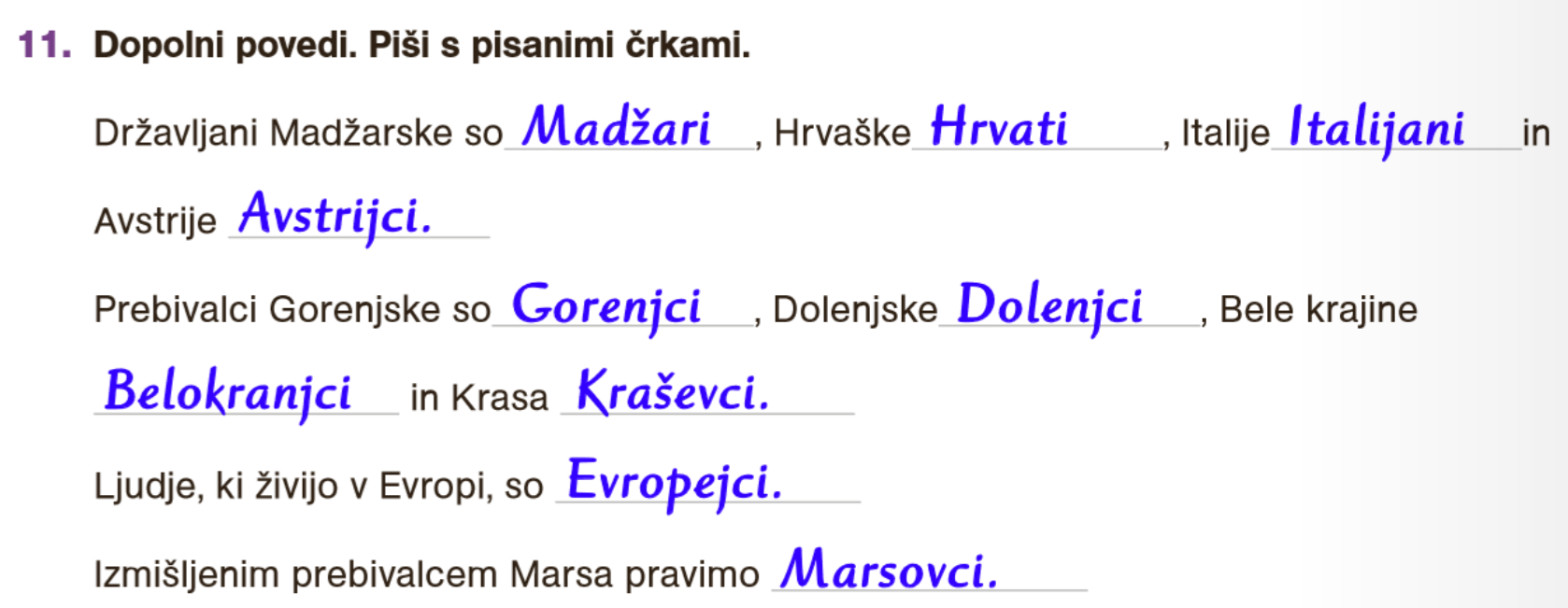 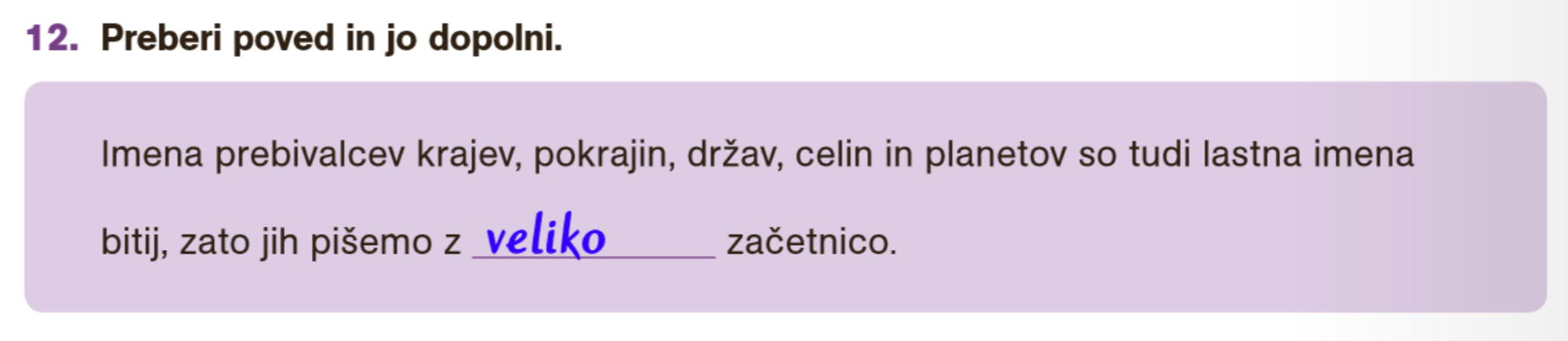 STVARNA LASTNA IMENA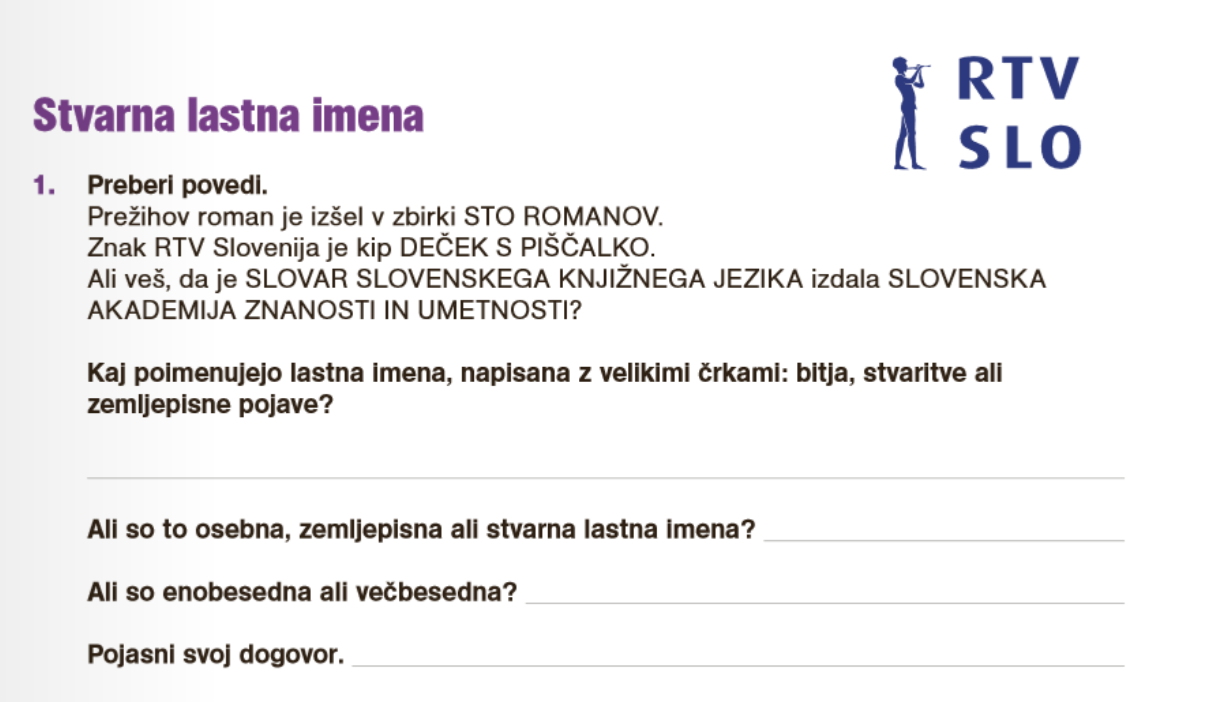 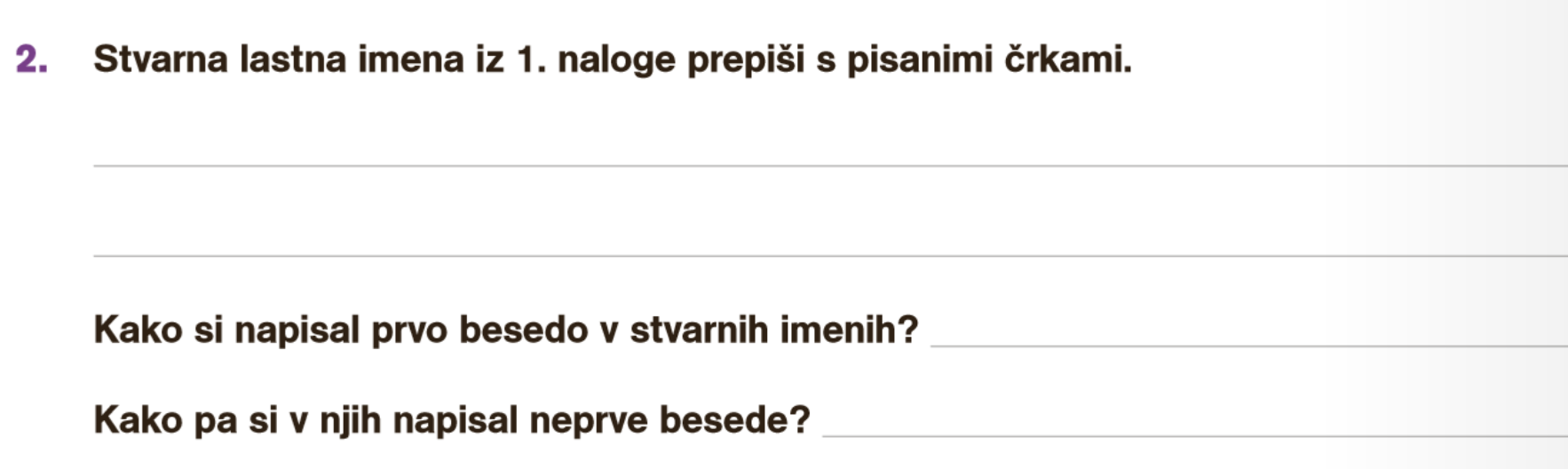 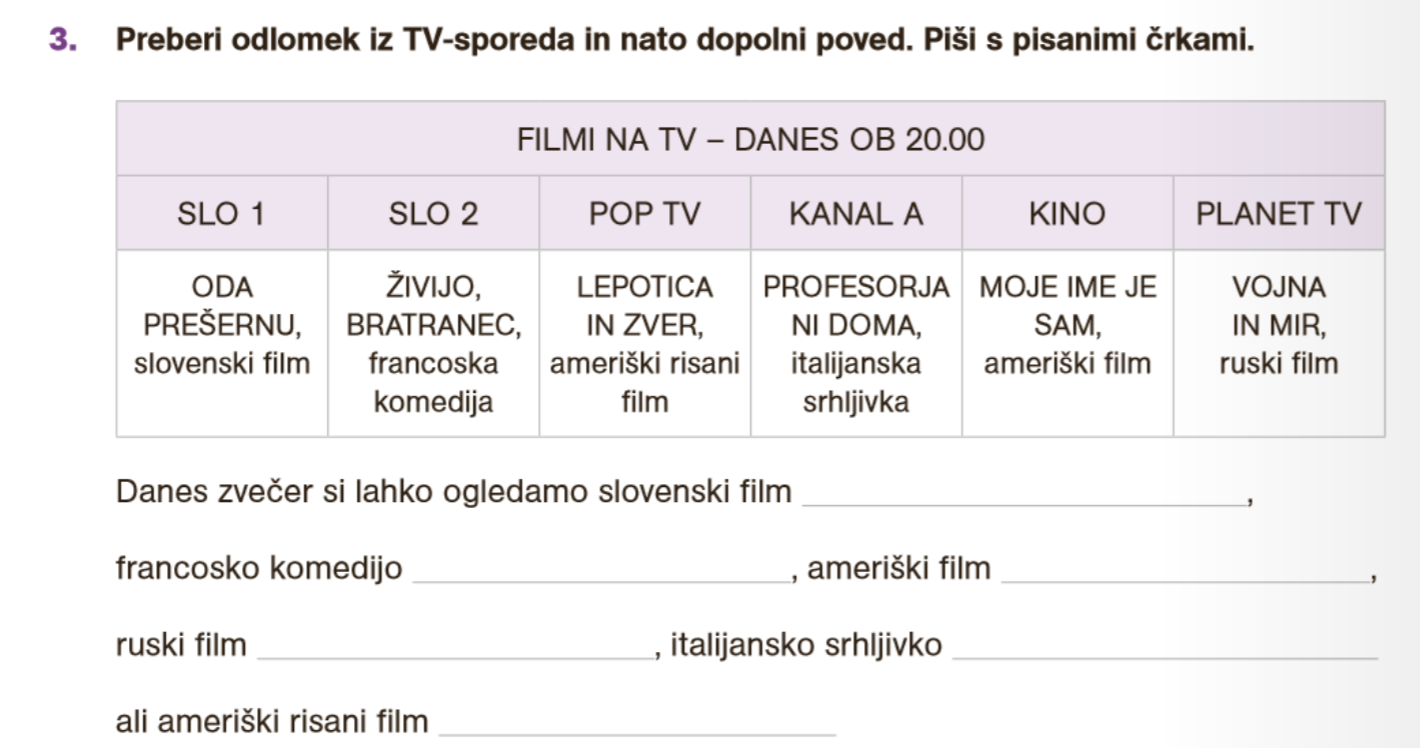 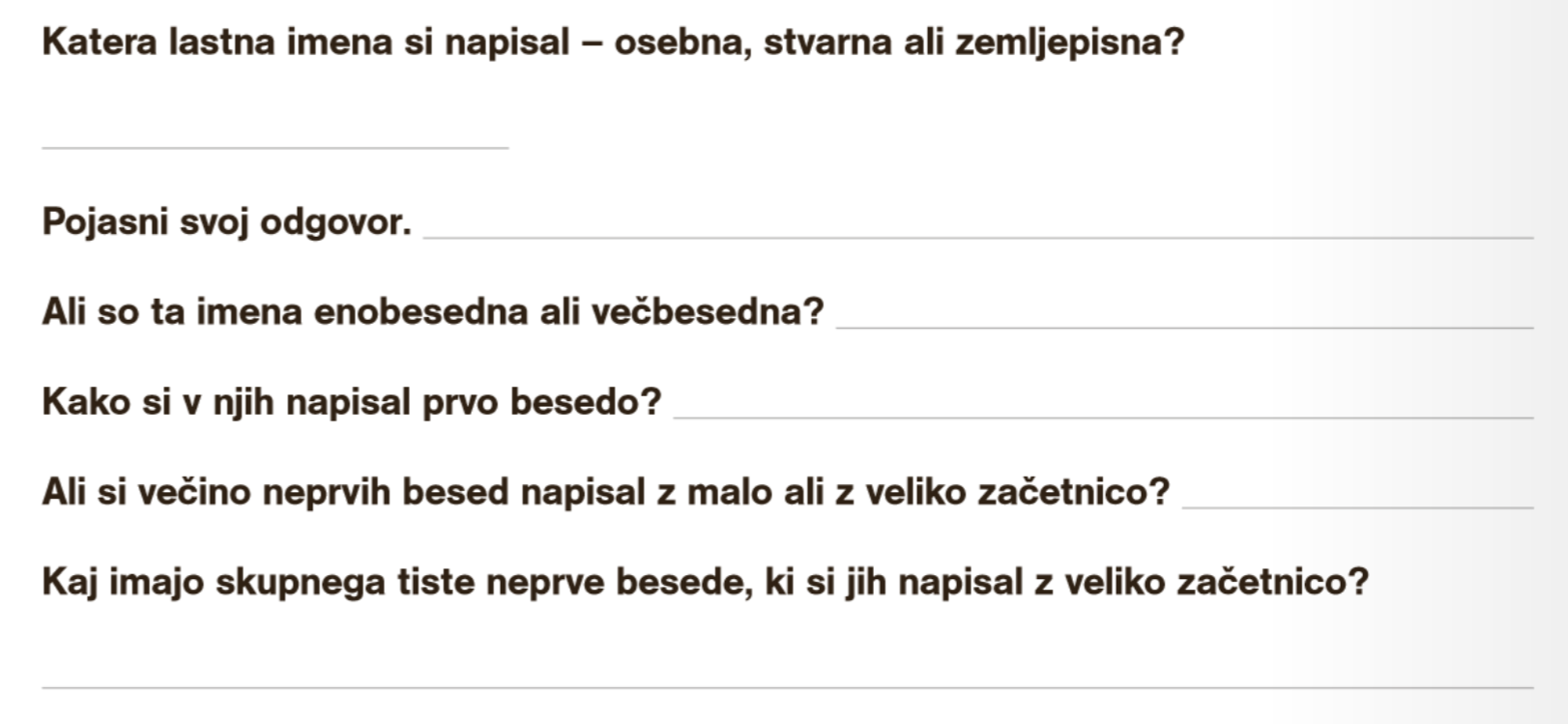 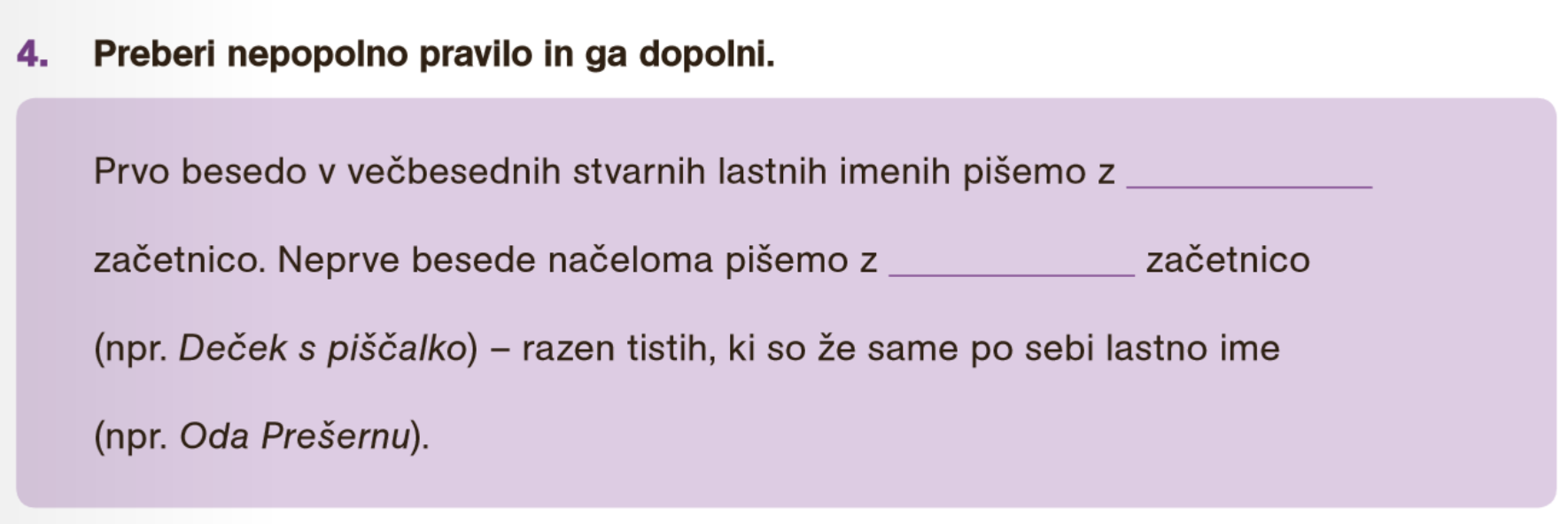 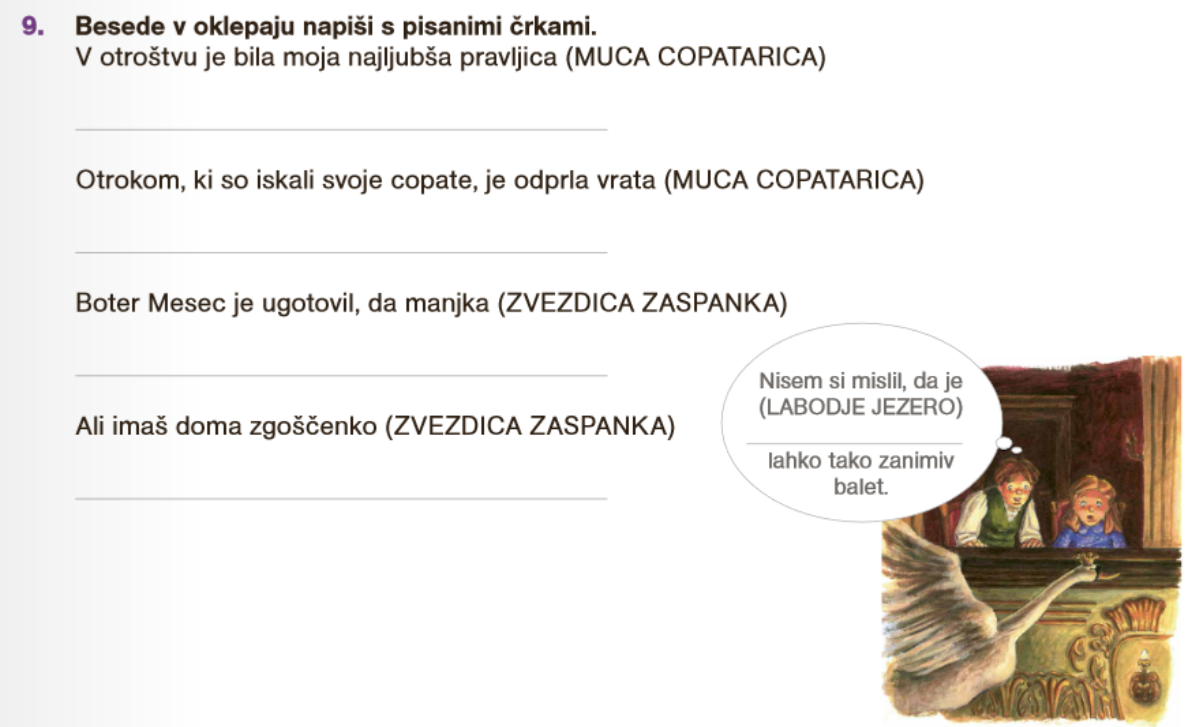 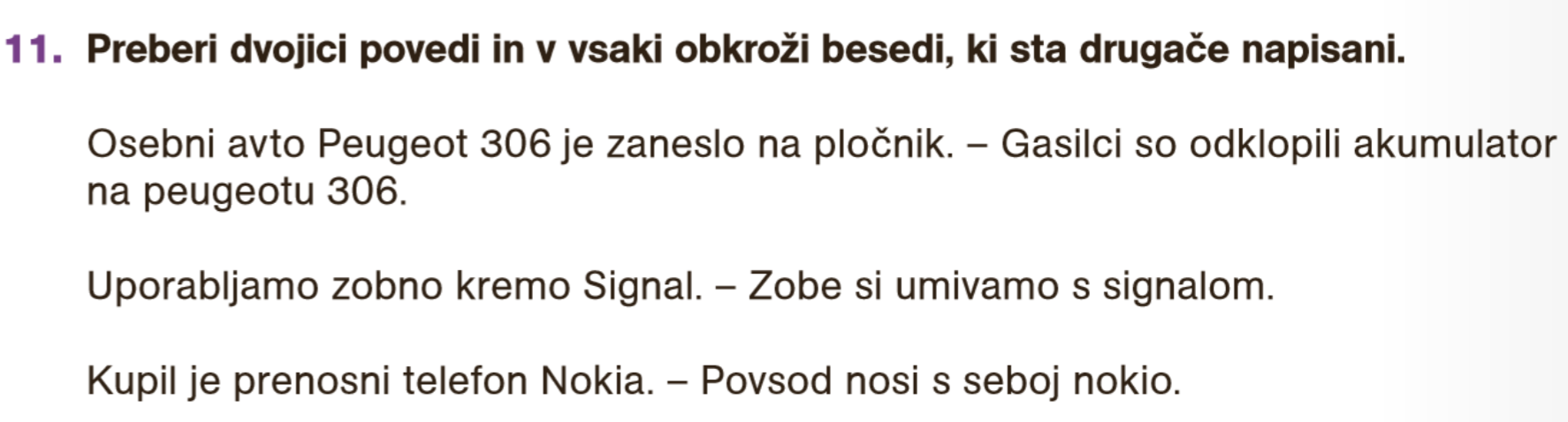 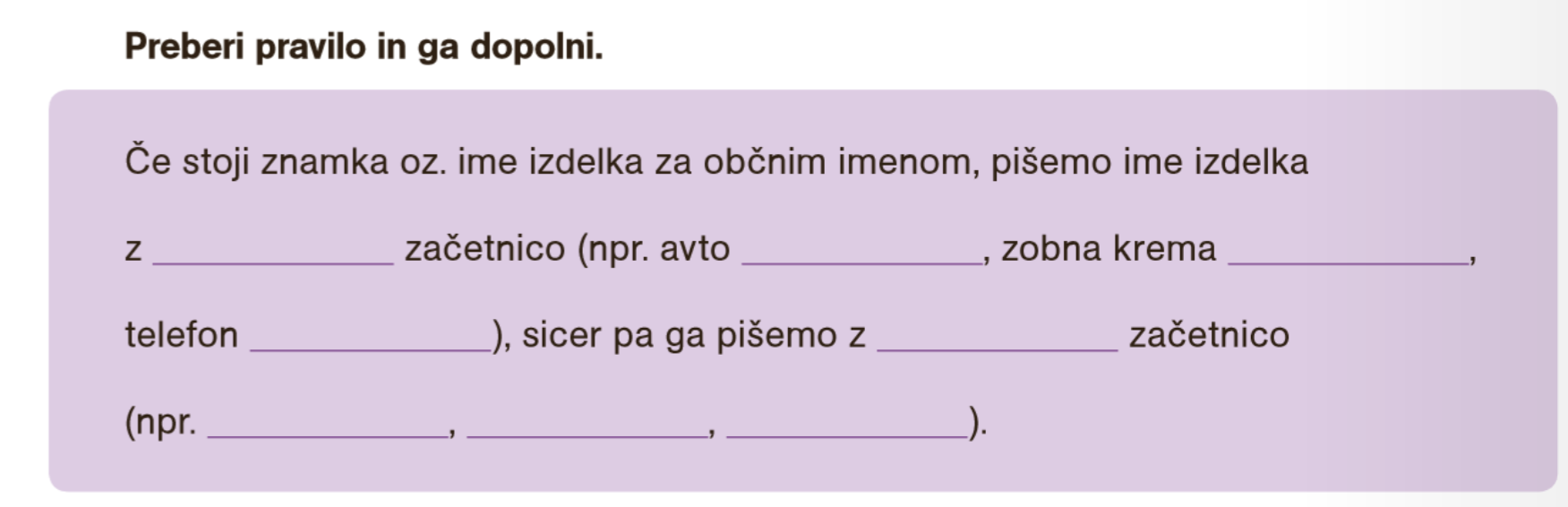 Rešitve sledijo JUTRI.                                                                          Učiteljica Martina